RP.271.5.2017                                                                              zał. nr 1
  									do zaproszenia ofertowegoSzczegółowy opis 
materiałów promocyjnychw ramach zapytania ofertowego  na usługę „Dostawa materiałów promocyjnych”
L.p.WyszczególnieniewizualizacjailośćTorby  reklamowe  papierowe
Torby papierowe o wymiarach ok. 35 cm x 25 cm x 10 cm  (+/ - 0,5 cm), o  gramaturze nie mniejszej niż 300 gram, full kolor, wykonane z papieru, lakierowane, z uchwytami  sznurkowymi  (o długości 40 cm, w kolorze białym), ze wzmocnionym dnem.  Nadruk na dwóch stronach torby przygotowany wg. wskazówek zamawiającego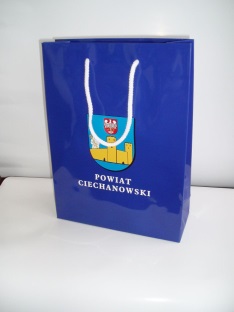 2 000Reklamówki plastikowe
Reklamówki  białe w rozmiarze  ok. 50 x 40 cm (+/- 1 cm), grubość folii  ok.  7 mikrometrów, uchwyt wycięty w górnej zakładce, zakładka ok. 8 cm, nadruk sitodruk w kolorze niebieskim na jednej stronie reklamówki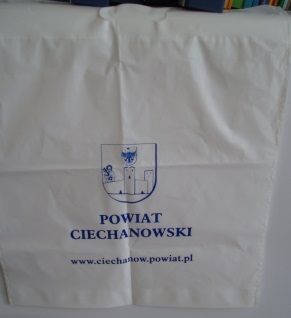 2 000Torby ekologiczne 
Torby  wykonane z wytrzymałej włókniny  (fizeliny)  w kolorze granatowym o wymiarach 40 cm x 35 cm (+/- 0,5 cm), uchwyt wykonany w  górnej zakładce torby, z nadrukiem na jednej stronie w jednym kolorze 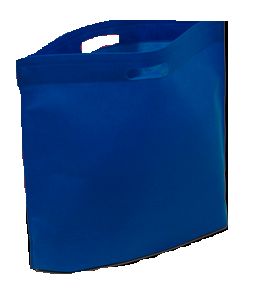 1 000Kamizelka odblaskowaKamizelka  w kolorze żółtym, gramatura 137 – 140g/m2 w rozmiarach M – 100 sztuk, L – 100 sztuk XL -  100 sztuk, lamówka w kolorze kamizelki, dwa poziome pasy odblaskowe w srebrnym kolorze w dolnej części kamizelki, nadruk sitodruk (napis powiat ciechanowski) na jednej stronie kamizelki, każda pakowana w folię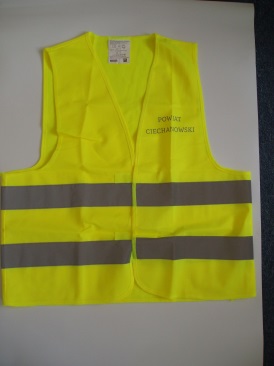 300Opaska na rękę z poliestru  z kieszonką
Opaska o wymiarach 10,5 x 1,5 x 9,0 cm, nadruk sitodruk (napis powiat ciechanowski). Opaska w takim samym lub  zbliżonym kolorze do  koloru kamizelki odblaskowej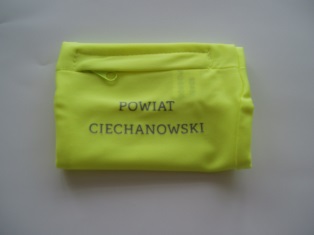 300Kubek ceramiczny
Wysokiej jakości kubek ceramiczny o pojemności ok. 300 ml, w trzech kolorach: niebieskim, czerwonym i żółtym (po 100 sztuk każdego koloru), środek biały. Ścianki kubka lekko rozszerzają się ku górze, energonomiczne ucho. W rozmiarze  ok. 85 x 100 mm (Ś x W).  Znakowanie na zewnętrznej stronie kubka w jednym kolorze (herb monochromatyczny i napis Powiat Ciechanowski),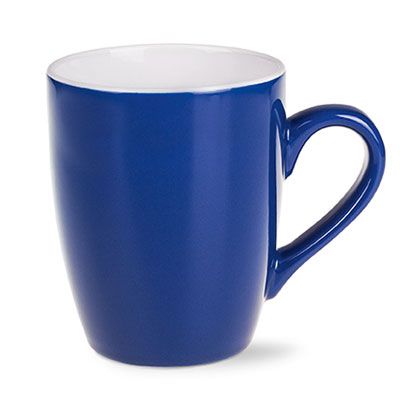 300Notes A6  50 kartkowy Notes o wymiarach 154 x 104 x 10 mm, okładka korkowa, znakowanie na przedniej okładce.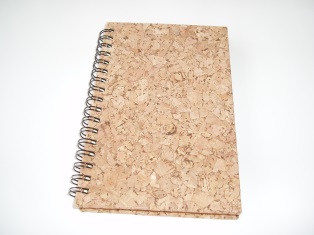 500Teczka konferencyjna A5 na zamek
Elegancka teczka w formacie A5 wykonana z wysokiej jakości skóry mielonej w kolorze czarnym,  wyposażona w  kieszeń na dokumenty, przegródki na wizytówki, notatnik oraz długopis metalowy w kolorze srebrnym. Grawer  -  napis „powiat ciechanowski” umieszczony na stalowej płytce zdobiącej teczkę po zewnętrznej stronie (na środku dłuższego boku teczki).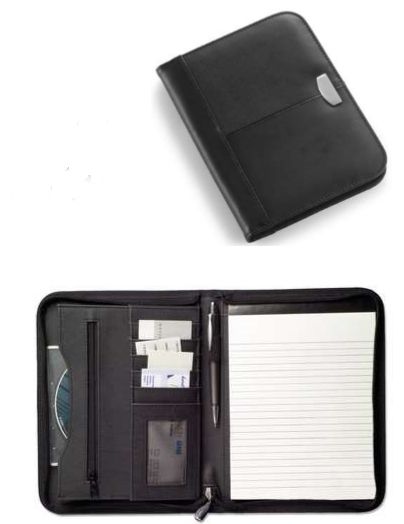 100Długopis 4-kolorowy
Długopis z transparentnym korpusem w kolorze granatowym z metalowym klipem. Wkłady w kolorze czarnym, niebieskim, czerwonym i zielonym. Nadruk na korpusie – herb monochromatyczny i napis powiat ciechanowski.
Długopisy w dwóch kolorach:
- 700 sztuk granatowych,
- 300 sztuk czerwonych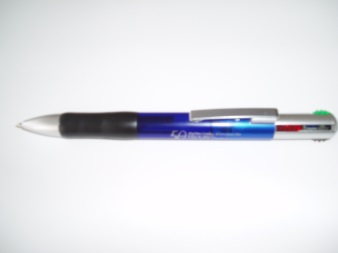 1 000